Les doubles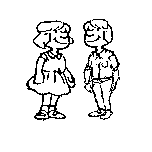 1 et 1 font 22 enfants heureux.2 et 2 font 4Ils vont à 4 pattes.3 et 3 font 6Maintenant ils glissent.4 et 4 font 8Ils prennent la fuite.5 et 5 font 10Tournent comme des hélices.6 et 6 font 12Tombent sur la pelouse.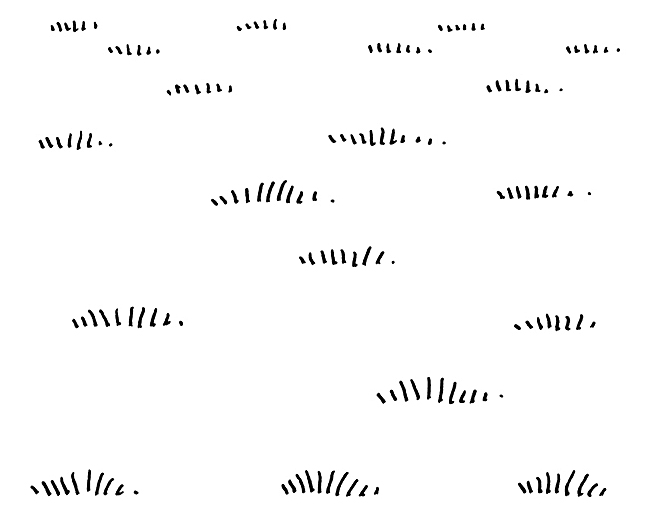 